МЕДИЦИНСКИ УНИВЕРСИТЕТ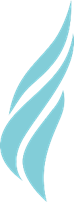 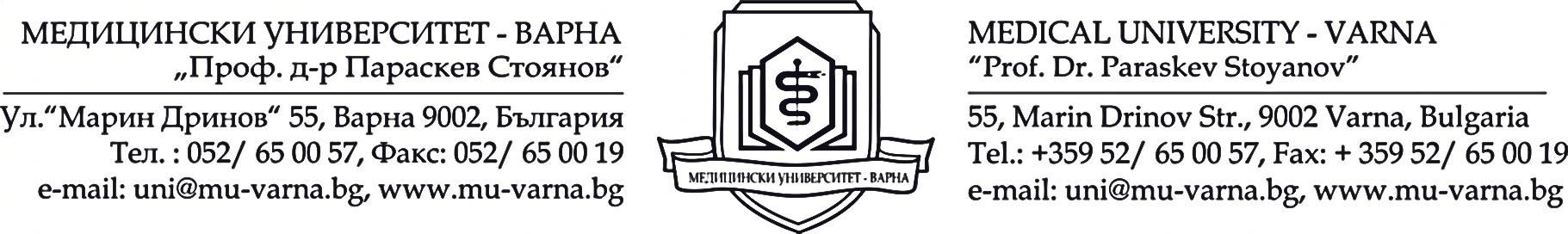 „ПРОФ. Д-Р ПАРАСКЕВ СТОЯНОВ” – ВАРНАДОКТОРАНТСКО УЧИЛИЩЕВх. № …………………ДО РЕКТОРА НА МУ-ВАРНАПРОФ. Д-Р КРАСИМИР ИВАНОВКОПИЕДо  ДЕКАНА НА ФАКУЛТЕТ „………………..“…………………………………………………..З А Я В Л Е Н И Еoт  …………………………………………………………………., докторант в …………. форма на обучение 
по специалност „……………………“ 
към Катедра/ УС „ ………………………………………. “УВАЖАЕМИ Г-Н РЕКТОР,УВАЖАЕМИ/А Г-Н/Г-ЖО ДЕКАН,Моля да ми бъде прекъсната докторантурата, съгласно чл. 11 от ПРАС на МУ-Варна, за …………………………..     (шест месеца/ една година) Заявлението е съгласувано с научният/те ми ръководител/и ………………………… както и с Ръководител Катедра „…………………………..“(три имена) 							   (три имена)Задължавам се, 14 дни преди изтичане на посочения срок, да уточня статуса си в отдел „Научна дейност и кариерно развитие“. 								С уважение:										/…………………/Научен/и ръководител/и:										/……………….../Дата: …………						Ръководител Катедра:гр. ……………								/………………../